14 апреля 2015 в 15:25, вторник
 Вниманию жителей поселка Березово 16.04.2015 года будет осуществлен  авиарейс Березово – Теги  - Березово вылет в 14.30 время местное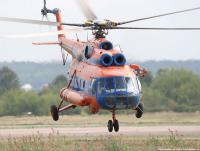 